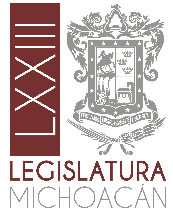 LIC. LAURA CARMONA OCEGUERA
SECRETARÍA DE ADMINISTRACIÓN Y FINANZAS.EXPERIENCIA ACADÉMICA:• Licenciatura: Universidad Vasco de Quiroga Campus Lázaro Cárdenas 2010 – 2014.EXPERIENCIA PROFESIONAL:• Gerente Administrativo Cámara Mexicana de la Industria de la Construcción1994 – 1997
• Gerente General Construcciones y Servicios de Maquinaria Pesada S.A. de C.V. 1997 – 2000
• Titular de la Oficina de Reclutamiento al Servicio Militar Municipio de Lázaro Cárdenas Michoacán 2000 – 2007
• Oficial Mayor Municipio de Lázaro Cárdenas Michoacán 2008 – 2011
• Regidora Municipal Municipio de Lázaro Cárdenas Michoacán Comisiones: Hacienda, Patrimonio y Financiamiento de la Mujer, Juventud y Deporte Obra pública 2012 - 2015